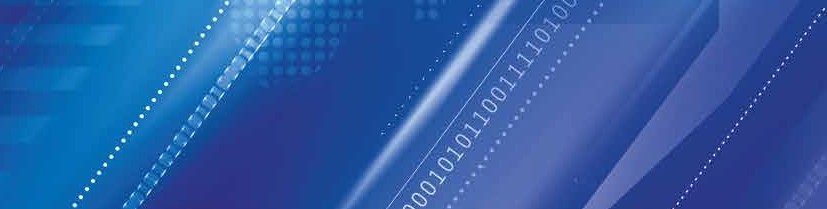 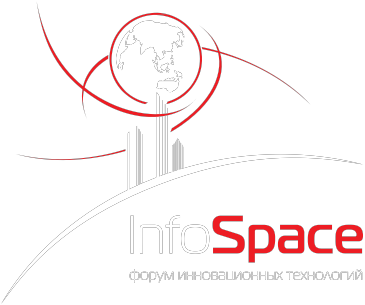 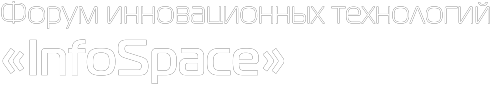                                                                                                     30 июня 2020 года,11:00 – 17:00ЗАЯВКА НА УЧАСТИЕв XI Форуме инновационных технологий «InfoSpace»Данные об организации-участникеСостав делегации на ФорумЗаполненная заявка, является подтверждением Вашего участия в XI Форуме инновационных технологий «InfoSpace». Просьба направить на е-mail: eva@c-iniciativa.ru  (фамилия, инициалы)       ___________________
(подпись, М.П.)                                                                                                                      «___»___________________2020 годаНазвание организации(полностью)Название организации(полностью)Ф.И.О. руководителя организации (полностью)Ф.И.О. руководителя организации (полностью)Занимаемая должность (действует на основании устава/доверенности)Занимаемая должность (действует на основании устава/доверенности)ФИО и должность исполнителя(контактное лицо от организации)ФИО и должность исполнителя(контактное лицо от организации)Телефон/факс Исполнителя (с кодом)Адрес электронной почты (e-mail)№Фамилия, Имя, Отчество (полностью):Должность:Конт. Телефон и адрес эл. почтыСекция для участия согласно программы12345